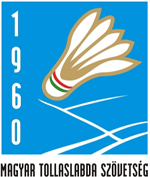 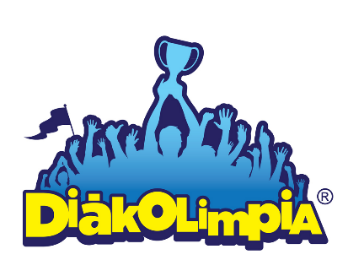 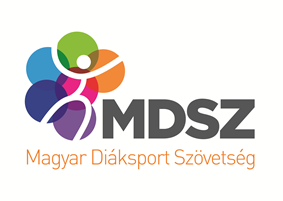 	EGYÉNI NEVEZÉSI LAP	  sportágak egyéni versenyeire	....................………..........	TOLLASLABDA	megye	sportágNév: …………	Szül. év, hó, nap ....................................................Szül. hely:............................…………....Iskola neve 	Iskola címe 	Iskola telefonja	Iskola e-mail címe: 	Testnevelő tanár: 	Testnevelő tanár e-mail címe: 	Testnevelő tanár telefonszáma: 	Felkészítő edző:	Felkészítő edző e-mail címe:	Felkészítő edző telefonszáma:	Korcsoport (I., II., III., IV., V., VI.):……………….Nem (fiú, vagy leány): ………………………………..Kategória (A, vagy B):...........................
P.H.	...............................	...............................	DSE, DSK, DSC vezető	iskola igazgató	illetve testnevelő tanárORVOSI IGAZOLÁS„Diákolimpián tollaslabda sportágban indulhat, Alkalmas”                                  p.h.Az adatokat kérjük nyomtatott nagybetűkkel, olvashatóan kitölteni!